2022년 SJM문화재단 & 전주프로젝트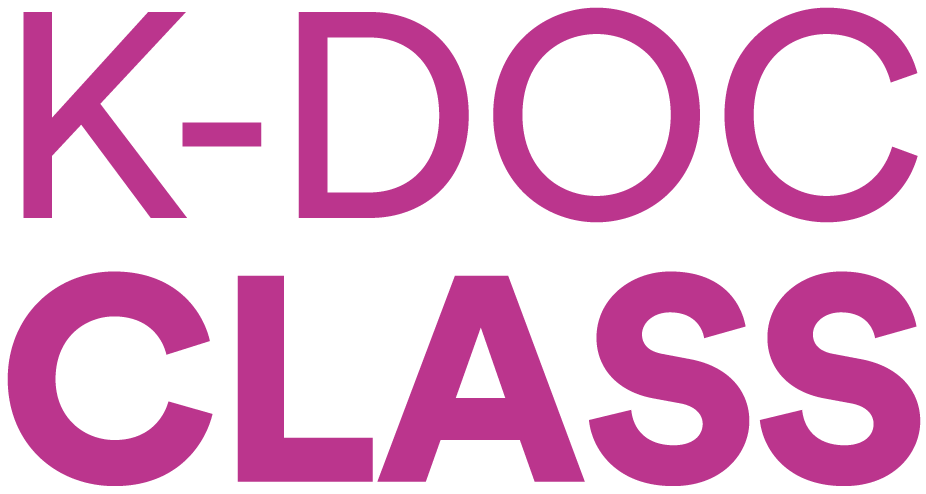 K-DOC CLASS 참가신청서선정 후, 작품을 철회하지 않을 것이며 러프컷 내비게이팅/모니터링의 프로그램에 성실히 참여하고, 내비게이터/모니터의 매칭은 주최 측 결정에 따름. 지원자 _________________ (인) 지원분야러프컷 내비게이팅 □러프컷 모니터링 □러프컷 모니터링 □러프컷 모니터링 □러프컷 모니터링 □이    름H.PH.P소속 및 직업EmailEmail주    소 작 품 명(국문)(국문)(영문)(영문)(영문)러프컷링크주소러닝타임러닝타임제작기간 및 완성예정일편집자편집자유 / 무유 / 무현재편집본 상태(해당 내용에 체크) 러시편집 (Logging) : 이야기 순서와 상관없이 촬영분을 보고 분류하는 단계   첫번째 어셈블리 (First Assembly ): 각 시퀀스 편집을 진행했고, 이야기를 구성하는 단계  러프컷 (Rough Cut): 거칠지만 시퀀스가 연속성을 가지고 배치되어 있는 단계  퍼스트컷 (First Cut): 기본적인 시퀀스, 구조가 정리되었고, 완성본 윤곽이 보이는 단계 파인컷 (Fine Cut) : 이야기 구조가 확정되었고, 컷의 디테일을 다듬는 단계  파이널컷 (Final Cut): 파인 컷에 합의되고 후반작업 스태프들이 참여하는 단계   러시편집 (Logging) : 이야기 순서와 상관없이 촬영분을 보고 분류하는 단계   첫번째 어셈블리 (First Assembly ): 각 시퀀스 편집을 진행했고, 이야기를 구성하는 단계  러프컷 (Rough Cut): 거칠지만 시퀀스가 연속성을 가지고 배치되어 있는 단계  퍼스트컷 (First Cut): 기본적인 시퀀스, 구조가 정리되었고, 완성본 윤곽이 보이는 단계 파인컷 (Fine Cut) : 이야기 구조가 확정되었고, 컷의 디테일을 다듬는 단계  파이널컷 (Final Cut): 파인 컷에 합의되고 후반작업 스태프들이 참여하는 단계   러시편집 (Logging) : 이야기 순서와 상관없이 촬영분을 보고 분류하는 단계   첫번째 어셈블리 (First Assembly ): 각 시퀀스 편집을 진행했고, 이야기를 구성하는 단계  러프컷 (Rough Cut): 거칠지만 시퀀스가 연속성을 가지고 배치되어 있는 단계  퍼스트컷 (First Cut): 기본적인 시퀀스, 구조가 정리되었고, 완성본 윤곽이 보이는 단계 파인컷 (Fine Cut) : 이야기 구조가 확정되었고, 컷의 디테일을 다듬는 단계  파이널컷 (Final Cut): 파인 컷에 합의되고 후반작업 스태프들이 참여하는 단계   러시편집 (Logging) : 이야기 순서와 상관없이 촬영분을 보고 분류하는 단계   첫번째 어셈블리 (First Assembly ): 각 시퀀스 편집을 진행했고, 이야기를 구성하는 단계  러프컷 (Rough Cut): 거칠지만 시퀀스가 연속성을 가지고 배치되어 있는 단계  퍼스트컷 (First Cut): 기본적인 시퀀스, 구조가 정리되었고, 완성본 윤곽이 보이는 단계 파인컷 (Fine Cut) : 이야기 구조가 확정되었고, 컷의 디테일을 다듬는 단계  파이널컷 (Final Cut): 파인 컷에 합의되고 후반작업 스태프들이 참여하는 단계   러시편집 (Logging) : 이야기 순서와 상관없이 촬영분을 보고 분류하는 단계   첫번째 어셈블리 (First Assembly ): 각 시퀀스 편집을 진행했고, 이야기를 구성하는 단계  러프컷 (Rough Cut): 거칠지만 시퀀스가 연속성을 가지고 배치되어 있는 단계  퍼스트컷 (First Cut): 기본적인 시퀀스, 구조가 정리되었고, 완성본 윤곽이 보이는 단계 파인컷 (Fine Cut) : 이야기 구조가 확정되었고, 컷의 디테일을 다듬는 단계  파이널컷 (Final Cut): 파인 컷에 합의되고 후반작업 스태프들이 참여하는 단계  현재제작상태(구체적으로 기술)감독 및 주요 스탭 이력감독 및 주요 스탭 이력감독 및 주요 스탭 이력감독 및 주요 스탭 이력감독 및 주요 스탭 이력감독 및 주요 스탭 이력이름/역할작품활동학업(제작관련 기관 포함)학업(제작관련 기관 포함)학업(제작관련 기관 포함)학업(제작관련 기관 포함)이름/역할작품활동학업(제작관련 기관 포함)학업(제작관련 기관 포함)학업(제작관련 기관 포함)학업(제작관련 기관 포함)이름/역할작품활동학업(제작관련 기관 포함)학업(제작관련 기관 포함)학업(제작관련 기관 포함)학업(제작관련 기관 포함)신청이유 및 목적 (당면한 문제 및 어려움을 중심으로)신청이유 및 목적 (당면한 문제 및 어려움을 중심으로)신청이유 및 목적 (당면한 문제 및 어려움을 중심으로)신청이유 및 목적 (당면한 문제 및 어려움을 중심으로)신청이유 및 목적 (당면한 문제 및 어려움을 중심으로)신청이유 및 목적 (당면한 문제 및 어려움을 중심으로)참고사항참고사항참고사항참고사항참고사항참고사항1. (현재 작업중인 편집자가 없는 경우) 편집자와 함께 작업할 의사가 있음 □2. 퍼스트컷 등 해외 편집자와 편집할 의사가 있음 □3. 영문자막 지원이 필요함 □1. (현재 작업중인 편집자가 없는 경우) 편집자와 함께 작업할 의사가 있음 □2. 퍼스트컷 등 해외 편집자와 편집할 의사가 있음 □3. 영문자막 지원이 필요함 □1. (현재 작업중인 편집자가 없는 경우) 편집자와 함께 작업할 의사가 있음 □2. 퍼스트컷 등 해외 편집자와 편집할 의사가 있음 □3. 영문자막 지원이 필요함 □1. (현재 작업중인 편집자가 없는 경우) 편집자와 함께 작업할 의사가 있음 □2. 퍼스트컷 등 해외 편집자와 편집할 의사가 있음 □3. 영문자막 지원이 필요함 □1. (현재 작업중인 편집자가 없는 경우) 편집자와 함께 작업할 의사가 있음 □2. 퍼스트컷 등 해외 편집자와 편집할 의사가 있음 □3. 영문자막 지원이 필요함 □1. (현재 작업중인 편집자가 없는 경우) 편집자와 함께 작업할 의사가 있음 □2. 퍼스트컷 등 해외 편집자와 편집할 의사가 있음 □3. 영문자막 지원이 필요함 □